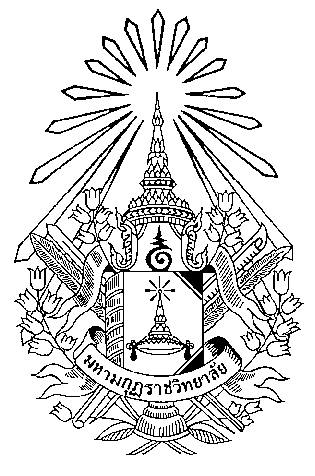 แบบคำขอจ้างลูกจ้างชั่วคราว ประจำปีงบประมาณ พ.ศ. ๒๕๖๕มหาวิทยาลัยมหามกุฏราชวิทยาลัย ........................................รับรองตามนี้ลงชื่อ ............................................................... ผู้ยื่นคำขอ                                                                      (  ……………………………………………….  ) 		                                          ตำแหน่ง ………………………………………………….. 		                                          วันที่ ................................................................ลำดับรายชื่อตำแหน่งค่าจ้างระยะเวลาจ้างคะแนนประเมิน ปีงบประมาณ ๒๕๖๕คะแนนประเมิน ปีงบประมาณ ๒๕๖๕หมายเหตุลำดับรายชื่อตำแหน่งค่าจ้างระยะเวลาจ้างครั้งที่ ๑ครั้งที่ ๒หมายเหตุ๑๑ เมษายน ๒๕๖๕ – ๓๐ กันยายน ๒๕๖๕๒๑ เมษายน ๒๕๖๕ – ๓๐ กันยายน ๒๕๖๕๓๑ เมษายน ๒๕๖๕ – ๓๐ กันยายน ๒๕๖๕